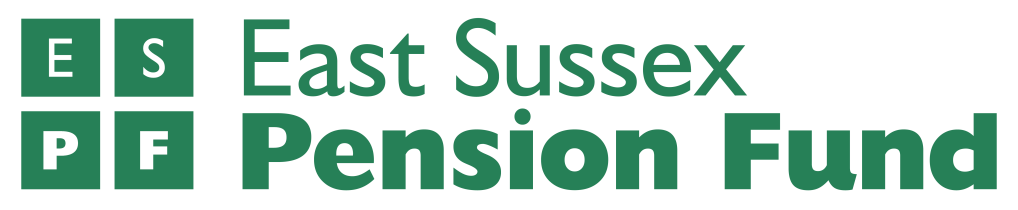 Discretions under the Local Government Pension Scheme 1998Applicable to members who ceased active membership between 1 April 1998 and 31 March 2008 These discretions are Employer discretions under The Local Government Pension Scheme 1997 Regulations (prefix L) and The Local Government Pension Scheme (Transitional Provisions, Savings and Amendment) Regulations 2014 (prefix TP) on which Employers are required to formulate and publish a policy.EmployerSeaford Town CouncilDate of Policy Statement18th June 2020Date for ReviewJune 2022RegulationDiscretionEmployer’s Policy on the exercise of this discretionTP1(1)(f) & TP1(2) of Schedule 2 Whether, as the 85 year rule does not automatically fully apply to members who would otherwise be subject to it and who choose to voluntarily draw their deferred benefits (on or after 14 May 2018) on or after age 55 and before age 60, to switch the 85 year rule back on in full for such members The council would not normally consider this but, in exceptional cases may consider on a case by case basis, taken on its circumstances and merits and subject to Council approval.L31(2) Whether to grant applications for the early payment of pension benefits on or after age 50 and before age 55 The council would not normally consider this but, in exceptional cases may consider on a case by case basis, taken on its circumstances and merits and subject to Council approval.L31(5) & TP 2(1) of Schedule 2 Whether, on compassionate grounds, to waive any actuarial reduction that would normally be applied to benefits which are paid before age 65The council would not normally consider this but, in exceptional cases may consider on a case by case basis, taken on its circumstances and merits and subject to Council approval.